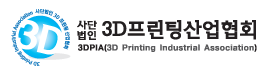 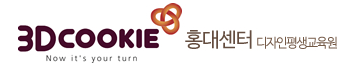 ★ 반드시 공란없이 기재하여 주시길 바랍니다.★ 본 신청서를 이메일 3dcookiehd@naver.com 또는 팩스 02) 6455-3144 송부 후 전화로 꼭 확인하시기 바랍니다.3D프린팅전문자격증 1급 공인실무프로젝트 교육기관교 육 신 청 서Tel. 02) 3144-31373D프린팅전문자격증 1급 공인실무프로젝트 교육기관교 육 신 청 서Fax. 02) 6455-31443D프린팅전문자격증 1급 공인실무프로젝트 교육기관교 육 신 청 서3dcookiehd@naver.com신청과정교육기간 월     일  ~    월    일 월     일  ~    월    일 월     일  ~    월    일반 선택반 선택□ 주말반 □ 평일낮반 □ 평일저녁반  성    명생년월일생년월일연 락 처 주   소연 락 처 전화번호자  택연 락 처 전화번호휴대폰연 락 처 이 메 일입금방법우리은행 / 1005-203-426583 / 예금주:3D쿠키 홍대센터 김순희 [입금시 교육생 성명으로 입금 부탁드립니다.]우리은행 / 1005-203-426583 / 예금주:3D쿠키 홍대센터 김순희 [입금시 교육생 성명으로 입금 부탁드립니다.]우리은행 / 1005-203-426583 / 예금주:3D쿠키 홍대센터 김순희 [입금시 교육생 성명으로 입금 부탁드립니다.]우리은행 / 1005-203-426583 / 예금주:3D쿠키 홍대센터 김순희 [입금시 교육생 성명으로 입금 부탁드립니다.]우리은행 / 1005-203-426583 / 예금주:3D쿠키 홍대센터 김순희 [입금시 교육생 성명으로 입금 부탁드립니다.]우리은행 / 1005-203-426583 / 예금주:3D쿠키 홍대센터 김순희 [입금시 교육생 성명으로 입금 부탁드립니다.]입금방법□ 계좌이체(현금)           □ 무통장입금          □ 카드결제(교육장 방문결제만 가능합니다.)□ 국비지원대상자 자부담 결제는 반드시 발급받은 내일배움카드로 결제( 교육장 방문결제만 가능합니다.)□ 계좌이체(현금)           □ 무통장입금          □ 카드결제(교육장 방문결제만 가능합니다.)□ 국비지원대상자 자부담 결제는 반드시 발급받은 내일배움카드로 결제( 교육장 방문결제만 가능합니다.)□ 계좌이체(현금)           □ 무통장입금          □ 카드결제(교육장 방문결제만 가능합니다.)□ 국비지원대상자 자부담 결제는 반드시 발급받은 내일배움카드로 결제( 교육장 방문결제만 가능합니다.)□ 계좌이체(현금)           □ 무통장입금          □ 카드결제(교육장 방문결제만 가능합니다.)□ 국비지원대상자 자부담 결제는 반드시 발급받은 내일배움카드로 결제( 교육장 방문결제만 가능합니다.)□ 계좌이체(현금)           □ 무통장입금          □ 카드결제(교육장 방문결제만 가능합니다.)□ 국비지원대상자 자부담 결제는 반드시 발급받은 내일배움카드로 결제( 교육장 방문결제만 가능합니다.)□ 계좌이체(현금)           □ 무통장입금          □ 카드결제(교육장 방문결제만 가능합니다.)□ 국비지원대상자 자부담 결제는 반드시 발급받은 내일배움카드로 결제( 교육장 방문결제만 가능합니다.)본 과정을알게된동기□네이버검색   □다음검색    □(      )방송    □지인소개      □카페      □현수막     □지하철역광고□블로그       □홈페이지    □메일   □페이스북    □시민게시판    □HRD     □기타(              )□네이버검색   □다음검색    □(      )방송    □지인소개      □카페      □현수막     □지하철역광고□블로그       □홈페이지    □메일   □페이스북    □시민게시판    □HRD     □기타(              )□네이버검색   □다음검색    □(      )방송    □지인소개      □카페      □현수막     □지하철역광고□블로그       □홈페이지    □메일   □페이스북    □시민게시판    □HRD     □기타(              )□네이버검색   □다음검색    □(      )방송    □지인소개      □카페      □현수막     □지하철역광고□블로그       □홈페이지    □메일   □페이스북    □시민게시판    □HRD     □기타(              )□네이버검색   □다음검색    □(      )방송    □지인소개      □카페      □현수막     □지하철역광고□블로그       □홈페이지    □메일   □페이스북    □시민게시판    □HRD     □기타(              )□네이버검색   □다음검색    □(      )방송    □지인소개      □카페      □현수막     □지하철역광고□블로그       □홈페이지    □메일   □페이스북    □시민게시판    □HRD     □기타(              ) 국비과정 지원 대상자만 아래 체크해주시면 됩니다. 국비과정 지원 대상자만 아래 체크해주시면 됩니다. 국비과정 지원 대상자만 아래 체크해주시면 됩니다. 국비과정 지원 대상자만 아래 체크해주시면 됩니다. 국비과정 지원 대상자만 아래 체크해주시면 됩니다. 국비과정 지원 대상자만 아래 체크해주시면 됩니다. 국비과정 지원 대상자만 아래 체크해주시면 됩니다.신청대상[국비지원신청자]국민내일배움카드 (구, 카드 동일사용)국민내일배움카드 (구, 카드 동일사용)국민내일배움카드 (구, 카드 동일사용)국민내일배움카드 (구, 카드 동일사용)국민내일배움카드 (구, 카드 동일사용)국민내일배움카드 (구, 카드 동일사용)신청대상[국비지원신청자]□ 근로장려금 수급자 □ 일반훈련생□ 취업성공패키지 II □ 취업성공패키지 I  □ 근로장려금 수급자 □ 일반훈련생□ 취업성공패키지 II □ 취업성공패키지 I  □ 근로장려금 수급자 □ 일반훈련생□ 취업성공패키지 II □ 취업성공패키지 I  □ 근로장려금 수급자 □ 일반훈련생□ 취업성공패키지 II □ 취업성공패키지 I  비고비고신청대상[국비지원신청자]□ 근로장려금 수급자 □ 일반훈련생□ 취업성공패키지 II □ 취업성공패키지 I  □ 근로장려금 수급자 □ 일반훈련생□ 취업성공패키지 II □ 취업성공패키지 I  □ 근로장려금 수급자 □ 일반훈련생□ 취업성공패키지 II □ 취업성공패키지 I  □ 근로장려금 수급자 □ 일반훈련생□ 취업성공패키지 II □ 취업성공패키지 I  * 일반훈련생아래대상을 제외하고 누구나- 일정 소득,매출 이상의 특고-자영자, 일정임금 이상 대규모 기업 종사자, 공무원, 사학연금 대상자, 졸업예정자 이외 재학생* 일반훈련생아래대상을 제외하고 누구나- 일정 소득,매출 이상의 특고-자영자, 일정임금 이상 대규모 기업 종사자, 공무원, 사학연금 대상자, 졸업예정자 이외 재학생추가제출서류[국비지원신청자]1. 영수증(이체 확인증, 입금증), 또는 카드결재 내역서 [제출서류는 팩스 또는 이메일로 제출하시면 됩니다.]** 과정별 실제훈련비와 정부지원금이 다를 수 있습니다. ( 자부담 문의하시기 바랍니다. )1. 영수증(이체 확인증, 입금증), 또는 카드결재 내역서 [제출서류는 팩스 또는 이메일로 제출하시면 됩니다.]** 과정별 실제훈련비와 정부지원금이 다를 수 있습니다. ( 자부담 문의하시기 바랍니다. )1. 영수증(이체 확인증, 입금증), 또는 카드결재 내역서 [제출서류는 팩스 또는 이메일로 제출하시면 됩니다.]** 과정별 실제훈련비와 정부지원금이 다를 수 있습니다. ( 자부담 문의하시기 바랍니다. )1. 영수증(이체 확인증, 입금증), 또는 카드결재 내역서 [제출서류는 팩스 또는 이메일로 제출하시면 됩니다.]** 과정별 실제훈련비와 정부지원금이 다를 수 있습니다. ( 자부담 문의하시기 바랍니다. )1. 영수증(이체 확인증, 입금증), 또는 카드결재 내역서 [제출서류는 팩스 또는 이메일로 제출하시면 됩니다.]** 과정별 실제훈련비와 정부지원금이 다를 수 있습니다. ( 자부담 문의하시기 바랍니다. )1. 영수증(이체 확인증, 입금증), 또는 카드결재 내역서 [제출서류는 팩스 또는 이메일로 제출하시면 됩니다.]** 과정별 실제훈련비와 정부지원금이 다를 수 있습니다. ( 자부담 문의하시기 바랍니다. )유의사항3D쿠키 홍대 센터는 원활한 교육모집을 위해 ‘교육취소’는 개강 일주일전에 가능하며, 환불은 평생교육시설로서 평생교육법 환불 규정을 준수합니다.3D쿠키 홍대 센터는 원활한 교육모집을 위해 ‘교육취소’는 개강 일주일전에 가능하며, 환불은 평생교육시설로서 평생교육법 환불 규정을 준수합니다.3D쿠키 홍대 센터는 원활한 교육모집을 위해 ‘교육취소’는 개강 일주일전에 가능하며, 환불은 평생교육시설로서 평생교육법 환불 규정을 준수합니다.3D쿠키 홍대 센터는 원활한 교육모집을 위해 ‘교육취소’는 개강 일주일전에 가능하며, 환불은 평생교육시설로서 평생교육법 환불 규정을 준수합니다.3D쿠키 홍대 센터는 원활한 교육모집을 위해 ‘교육취소’는 개강 일주일전에 가능하며, 환불은 평생교육시설로서 평생교육법 환불 규정을 준수합니다.3D쿠키 홍대 센터는 원활한 교육모집을 위해 ‘교육취소’는 개강 일주일전에 가능하며, 환불은 평생교육시설로서 평생교육법 환불 규정을 준수합니다.상기와 같이 『 3D쿠키 홍대센터 3D프린팅 과정』에 참여하고자 신청합니다. 20  년         월         일신청자           (서명)3Dcookie 홍대센터 귀중상기와 같이 『 3D쿠키 홍대센터 3D프린팅 과정』에 참여하고자 신청합니다. 20  년         월         일신청자           (서명)3Dcookie 홍대센터 귀중상기와 같이 『 3D쿠키 홍대센터 3D프린팅 과정』에 참여하고자 신청합니다. 20  년         월         일신청자           (서명)3Dcookie 홍대센터 귀중상기와 같이 『 3D쿠키 홍대센터 3D프린팅 과정』에 참여하고자 신청합니다. 20  년         월         일신청자           (서명)3Dcookie 홍대센터 귀중상기와 같이 『 3D쿠키 홍대센터 3D프린팅 과정』에 참여하고자 신청합니다. 20  년         월         일신청자           (서명)3Dcookie 홍대센터 귀중상기와 같이 『 3D쿠키 홍대센터 3D프린팅 과정』에 참여하고자 신청합니다. 20  년         월         일신청자           (서명)3Dcookie 홍대센터 귀중상기와 같이 『 3D쿠키 홍대센터 3D프린팅 과정』에 참여하고자 신청합니다. 20  년         월         일신청자           (서명)3Dcookie 홍대센터 귀중